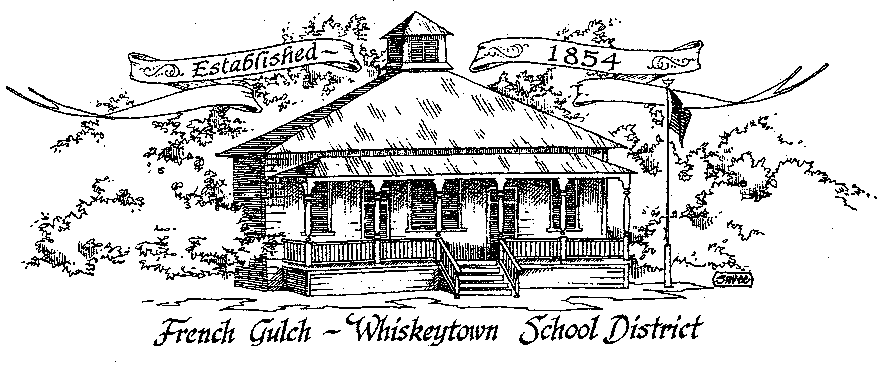 French Gulch-Whiskeytown School District11442 Cline Gulch Rd., French Gulch, CA 96033         530-359-2151SPECIAL MEETING OF THE GOVERNING BOARD				 MINUTES							OUR DISTRICT MISSIONThe French Gulch-Whiskeytown School District is dedicated to building resourceful, respectful, academically strong individuals.CALL TO ORDER & OPEN SESSION1.	CALL TO ORDER 	ROLL CALL	Heather VanHorn, President		Lesley Pearson, Clerk				Crystal Andersen            		Sara Wells                   		2.	OPPORTUNITY FOR PUBLIC COMMENT ON AGENDA ITEMSPublic Comment on any item of interest to the public that is within the Board’s jurisdiction will be heard. The Board may limit comments to no more than 3 minutes pursuant to Board policy. Public comment will also be allowed on each specific agenda.3.	APPROVAL OF AGENDA: Agenda Addendum to add Donna Brashears LOI for the board to 	discussion items	1st: Sara Wells 2nd: Crystal Andersen Ayes: All Nays: None 4.	CORRESPONDENCE	4.1	LEGAL UPDATE REGARDING THE “MENSTRUAL EQUITY FOR ALL ACT OF 2021”	ASSURING THAT ALL WOMEN’S, ALL GENDER AND MEN’S BATHROOMS GRADES 6-12 	HAVE AN ADEQUATE STOCK ON MENSTRUAL PRODUCTS 		4.2	CALSHAPE VENTILATION GRANT PROGRAM- FROM PATTY BLYTHE5.	APPROVAL OF MINUTES:	5.1	APPROVE MINUTES OF OCTOBER 5, 2021 SPECIAL BOARD MEETING		1st: Lesley Pearson 2nd: Sara Wells Ayes: All Nays: None 	5.2	APPROVE MINUTES OF THE OCTOBER 11, 2021 REGULAR BOARD MEETING   		1st: Sara Wells 2nd: Crystal Andersen Ayes: All Nays: None 6.	REPORTS AND PUBLIC FORUM: (if applicable)		SUPERINTENDENT REPORT:December is the month in which CA public school boards have their annual organizational meetings for the upcoming calendar year. At this meeting, which can take place at the regularly scheduled meeting time, or be an additional meeting.  Offices for the Board may be reassigned and the regular meeting day and time are decided upon. The day and time can remain the same or be changed. This is often a meeting when a district established priorities for the year ahead. AB 1227 Human Trafficking Education grades 7-12 Curriculum 	The topic of human trafficking will now be required in Grades 7-12.  We will 	use the WEAVE curriculum 	Possible ADA Correction 	State is looking at the taking the average of the last four years Attendance to 	calculate ADA. Covid protocols introduced Safe Harbor for schools, which 	secured their Attendance at their 2019-2020 rate of ADA, assuming COVID 	lockdowns hurt ADA. FGWS had better ADA in 2020-2021, so we are not 	benefiting from it, but actually we are being penalized. Pre K Programs	Not TK, but County writing a joint program, with the eventual goal of being able 	to provide preschool/ day care for those that cannot afford it.  It is an “equity” 	issue. Kids can be younger than 4. Federal Kitchen Grant Status 	Issues persist with ordering the items we need as the County got involved and 	now we are waiting on Engineers and the Building Dept. to let us know how we 	can get a hood on a new range. Everything due by 12/15/2021Return of school milk cartons	After losing our contract with Pro Pacific we had been unable to get the small 	milk cartons for school lunch. Moira whipped up a deal with Shasta High, and 	they order them for us and Renay Hill picks up every Tuesday.  Nice work Moira! Meeting with CSBA representative on 11/29/21 at 5:30			Meeting made known to Board Members who may be interested in attending7. 	DISCUSSION ITEMS and/or PUBLIC HEARING (if applicable)7.1 	RAISING PETTY CASH FROM $250.00 TO $500.00	7.2	COLUMBIA ELEMENTARY SCHOOL DISTRICT BOARD RESOLUTION 2122-10ADJOURN to Closed Session 		CONFERENCE WITH LEGAL COUNSEL – ANTICIPATED LITIGATION 		Significant Exposure to Litigation- Government Code Section 54956.9 (d) (2) 		Report out on Closed Session 	7.3	CDE EMAIL RESPONSE TO CCSEESA REGARDING SCHOOL BOARDS REJECTING 				VACCINATION REQUIREMENTS 	7.4	PROPOSED SHASTA CO SUPERINTENDENTS LETTER TO REPRESENTATIVE DAHLE 	7.5	EDUCATORS EFFECTIVENESS GRANT PROPOSAL 	7.6	AB438 LAYOFF NOTICE CHANGE FOR CLASSIFIED STAFF 	7.7 	HOME ANTIGEN KITS AVAILABLE TO COMMUNITY MEMBERS FROM THE SCHOOL	7.8	DONNA BRASHEARS INTEREST IN JOINING THE SCHOOL BOARD8.	ACTION ITEMS:8.1	APPROVAL OF THE WARRANTS 10/4/2021 to 11/01/2021	1st: Crystal Andersen 2nd: Sara Wells Ayes: All Nays: None 8.2	APPROVAL OF RESOLUTION 30-21-22, ESTABLISHING PETTY CASH OF $500	1st: Crystal Andersen 2nd: Sara Wells Ayes: All Nays: None8.3	APPROVAL OF DATE FOR ANNUAL ORGANIZATIONAL MEETING OF THE BOARD	1st: Crystal Andersen 2nd: Sara Wells Ayes: All Nays: None9.	PLANNING	9.1	ITEMS FROM THE FLOOR: Comments, Suggestions for future meetings, etc.		9.2	OTHER IMPORTANT DATES:NOVEMBER 8-12 PARENT -TEACHER CONFERENCES, MINIMUM DAYSNOVEMBER 9-  PICTURE DAYNOVEMBER 10- CEMETARY VISIT TO PLACE FLAGS NOVEMBER 11-  NO SCHOOL -VETERANS DAY NOVEMBER 12- MAKE UP DAY FOR LATE START NOVEMBER 22-26- THANKSGIVING BREAK10.	ADJOURNMENT	10.1	Adjourn Meeting In compliance with the Americans with Disabilities Act, the French Gulch-Whiskeytown School District will make available to any member of the public who has a disability, appropriate disability-related modifications or accommodations in order for that person to participate in the public meeting. Contact Kristin George in the Office of the Superintendent, French Gulch-Whiskeytown School District Office, 11442 Cline Gulch Rd., French Gulch, California, at (530) 359-2151 at least 48 hours prior to the scheduled meeting. We will make every effort to give primary consideration to expressed preferences, or provide equally effective means of communication to ensure equal access to French Gulch-Whiskeytown School District public meetings.All documents presented to the members of the Governing Board for consideration at this meeting are included in this agenda packet. Documents unavailable at the time of the printing of this agenda are available for public review in the District Office, 11442 Cline Gulch Rd, during regular business hours. The public is invited and encouraged to attend and participate in Board Meetings. Persons wishing to address the Board may do so during the Opportunity for Public Comment. Speakers are limited to three minutes each. Other opportunities to address the Board include the Public Forum and Items from the Floor. By law, the Board is not allowed to take action on matters that are not on the agenda.